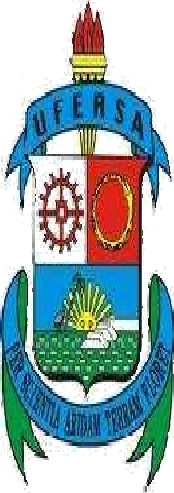 MINISTÉRIO DA EDUCAÇÃOUNIVERSIDADE FEDERAL RURAL DO SEMI-ÁRIDOPRÓ-REITORIA DE GRADUAÇÃOANEXO IIDECLARAÇÃOEu, 	, regularmentematriculado  no  curso 	, sob no 	,  Campus 	, declaro que tenhodisponibilidade de vinte horas semanais e que não possuo nenhuma bolsa dequalquer programa. 	, 	de 	de 2019.(assinatura do candidato)